Kaeser Compressors, Inc. PO Box 946 Fredericksburg, VA 22404 USAPhone: (540) 898-5500 us.kaeser.comPress Contact: Michael Camber • (540) 684-9489
pr.us@kaeser.com9/5/2023
FOR IMMEDIATE RELEASEA Compressor for a Cure is Back for 2023Kaeser’s special edition pink AIRTOWER 5C will be auctioned off in October in support of Breast Cancer Awareness Month and all proceeds will benefit the Breast Cancer Research Foundation. Kaeser Compressors, Inc. is bringing back our “Compressor for a Cure” in 2023! The auction for our pink AIRTOWER 5c  will begin on National Mammography Day, October 20th and conclude on October 30th. The popular AIRTOWER is a complete compressed air system with a Sigma rotary screw compressor, refrigerated air dryer, and drain—all compactly mounted with a receiver tank. The AIRTOWER 5C is a 5 hp unit providing up to 21 cfm and available in pressures from 125-217 psig. The AIRTOWER is useful for a wide variety of applications and our Compressor for a Cure campaign will be a great way to purchase a fully operational compressed air system and fund breast cancer research at the same time. Last year our pink M59PE raised over $20,000 for the Breast Cancer Research Foundation. Kaeser will again donate 100% of proceeds from our equipment auction to help fund critically needed research efforts. For more information on how you can participate and support breast cancer research, please visit us.kaeser.com/compressor4acure.  ###About Kaeser Compressors, Inc.: Kaeser Compressors is a leader in reliable, energy efficient compressed air equipment and system design. We offer a complete line of superior quality industrial air compressors as well as dryers, filters, SmartPipe™, master controls, and other system accessories. Kaeser also offers blowers, vacuum pumps, and portable gasoline and diesel screw compressors. Our national service network provides installation, rentals, maintenance, repair, and system audits. Kaeser is an ENERGY STAR Partner. 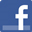 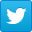 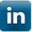 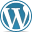 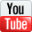 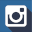 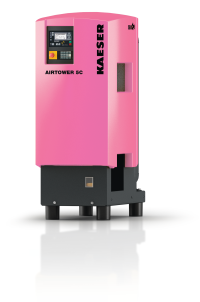 Kaeser’s pink AIRTOWER 5C will be auctioned off to raise funds for Breast Cancer Research Foundation. Download a high-resolution image here.